Symptom network as a prediction marker for remission in first episode psychosisSupplemental materialsIncluded in this file are:Table S1. Global connectivity of the networks in the remitters and non-remitters at baseline and 6-month after adjusting baseline severity of the PANSS.	2Table S2. Correlation matrix of the network in the remitters at baseline	3Table S3. Correlation matrix of the network in the non-remitters at baseline	4Table S4. Correlation matrix of the network in the remitters at 6-month	5Table S5. Correlation matrix of the network in the non-remitters at 6-month	6Table S6. Centrality indices of single node in the remitters and non-remitters at baseline and 6-month	7Figure S1. Bootstrapped 95% confidence intervals (CI) for the estimated edge weights in the networks.	   11Figure S2. Case-dropping bootstrap for the networks.	15Figure S3. Bootstrapped difference tests of edge weights in the networks.	19    Figure S4. Bootstrapped difference tests of strength centrality in the network	23   Table S1. Global connectivity of the networks in the remitters and non-remitters at baseline and 6-month after adjusting baseline severity of the PANSS.a is the results of permutation test (global strength from NCT and the others from NetworkToolbox)Table S2. Correlation matrix of the network in the remitters at baselineNames of the nodes ("P","N","G", "CS","NS","PS","NO","PO","Em", "Co") were "Positive symptoms", "Negative symptoms", "General psychopathology", "Depressive symptoms (in the CDSS)", "Negative-self", "Positive-self", "Negative-others", "Positive-other", "Emotional domain" and "Cognitive domain" respectivelyTable S3. Correlation matrix of the network in the non-remitters at baselineNames of the nodes ("P","N","G", "CS","NS","PS","NO","PO","Em", "Co") were "Positive symptoms", "Negative symptoms", "General psychopathology", "Depressive symptoms (in the CDSS)", "Negative-self", "Positive-self", "Negative-others", "Positive-other", "Emotional domain" and "Cognitive domain" respectivelyTable S4. Correlation matrix of the network in the remitters at 6-monthNames of the nodes ("P","N","G", "CS","NS","PS","NO","PO","Em", "Co") were "Positive symptoms", "Negative symptoms", "General psychopathology", "Depressive symptoms (in the CDSS)", "Negative-self", "Positive-self", "Negative-others", "Positive-other", "Emotional domain" and "Cognitive domain" respectivelyTable S5. Correlation matrix of the network in the non-remitters at 6-monthNames of the nodes ("P","N","G", "CS","NS","PS","NO","PO","Em", "Co") were "Positive symptoms", "Negative symptoms", "General psychopathology", "Depressive symptoms (in the CDSS)", "Negative-self", "Positive-self", "Negative-others", "Positive-other", "Emotional domain" and "Cognitive domain" respectively Table S6. Comparison of nodal strength in the remitters and non-remitters at baseline and 6-monthCentrality index is shown as standardized z-scores. The remitters at baseline and 6-month (R-B and R-6) and the non-remitters at baseline and 6-month (NR-B and NR-6). 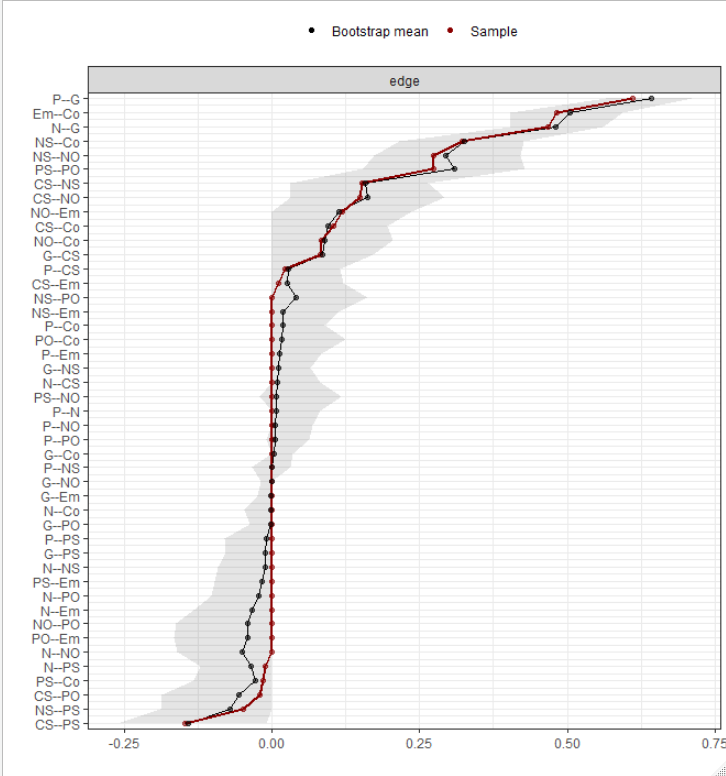 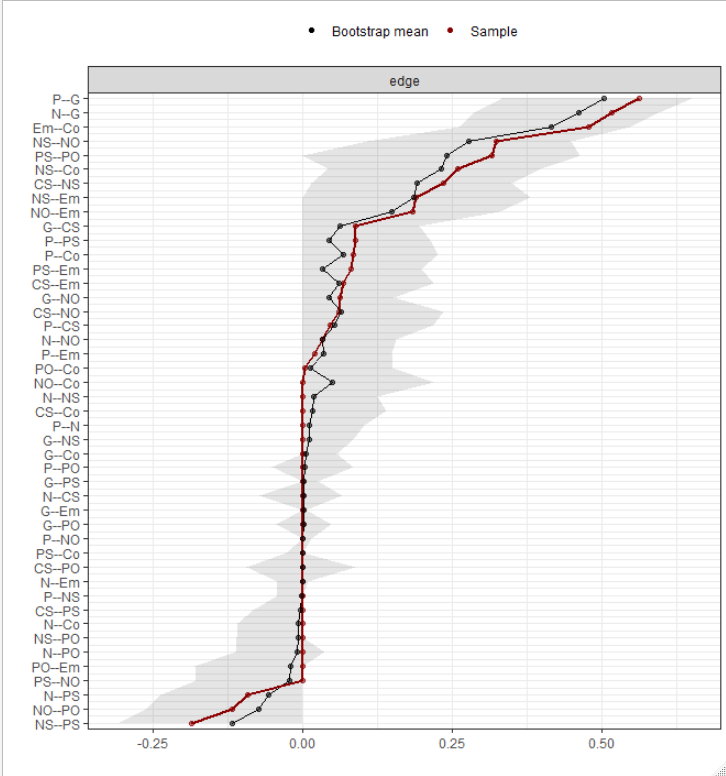 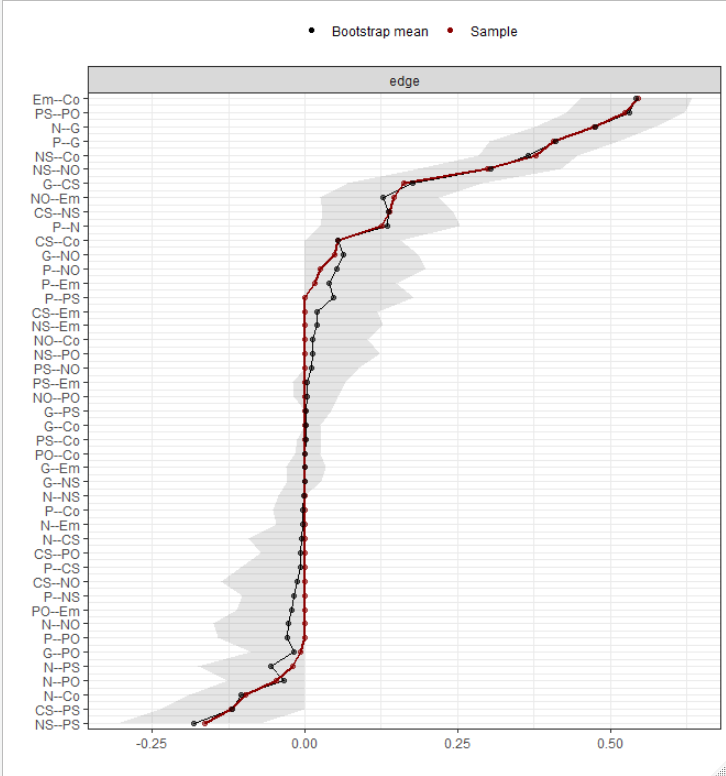 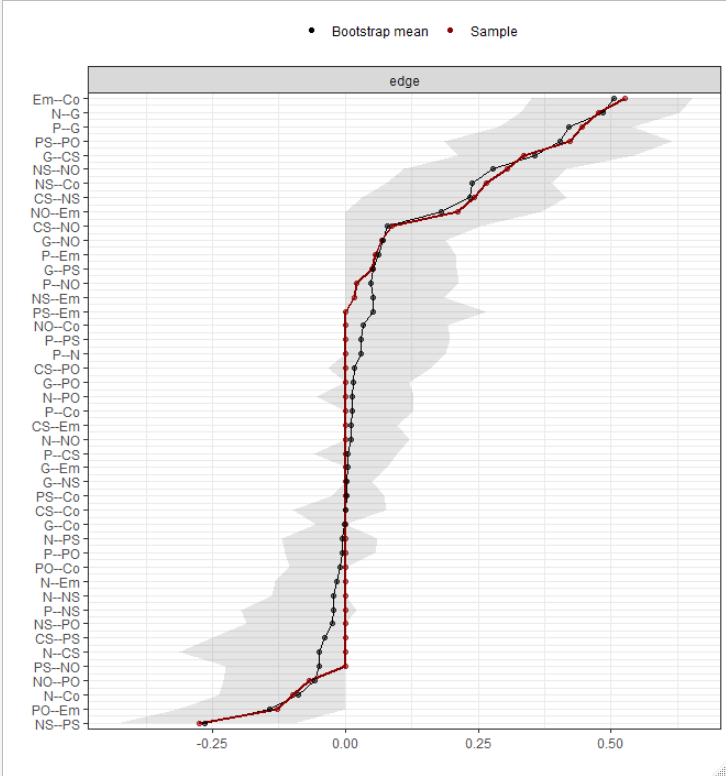 Figure S1. Bootstrapped 95% confidence intervals (CI) for the estimated edge weights in the networks.a) the remitters at baseline; b) non-remitters at baseline; c) remitters at 6-month; and d) non-remitters at 6-month. The red line indicates the sample values and the gray area the bootstrapped CIs. Each horizontal line represents one edge of the network, ordered from the edge with the highest edge-weight to the edge with the lowest edge-weight. 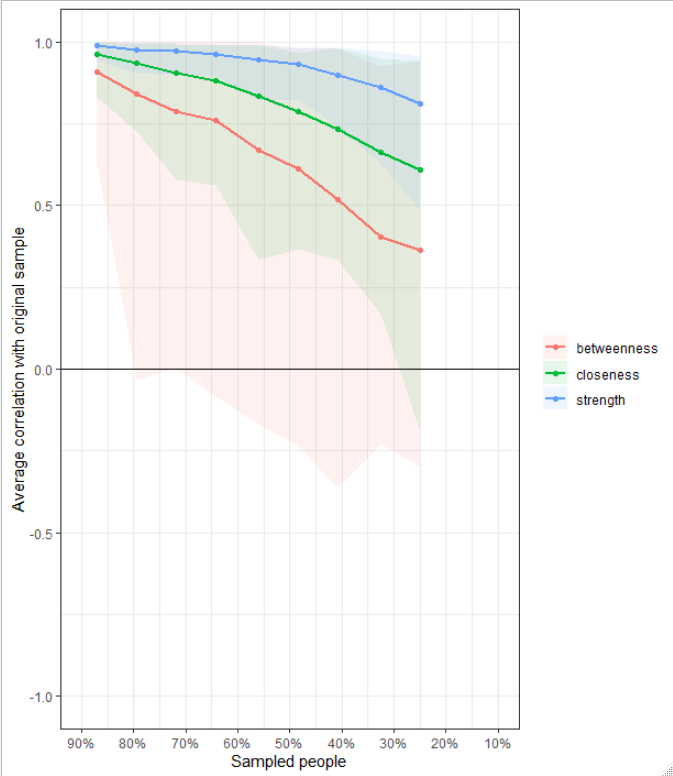 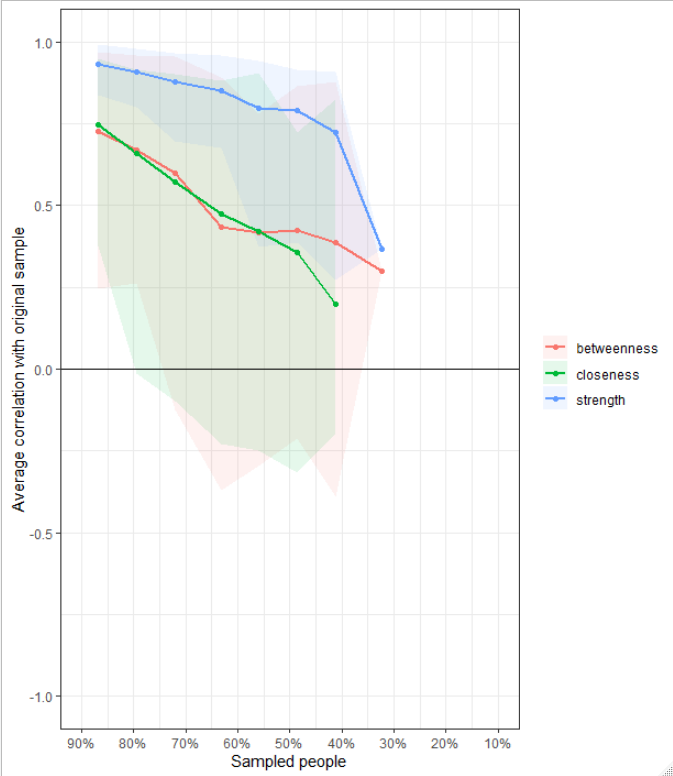 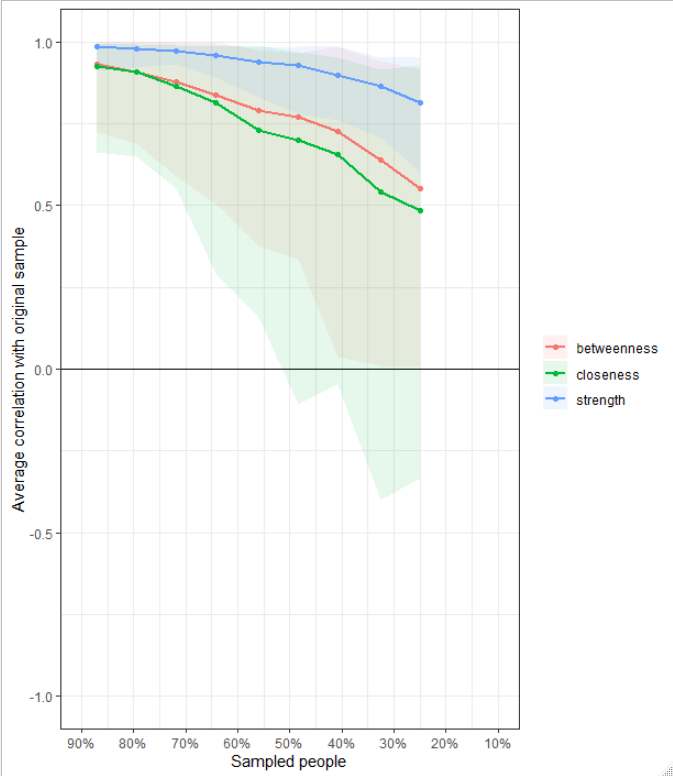 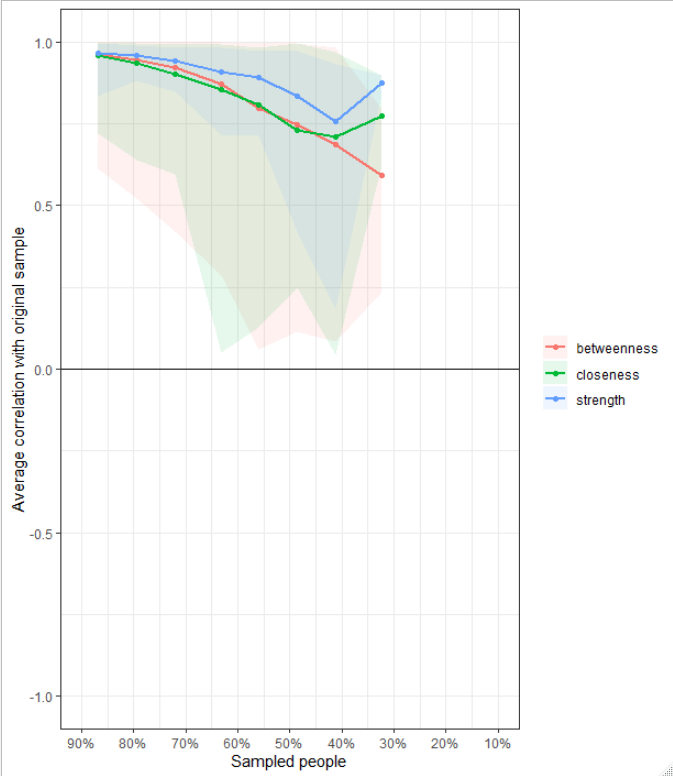 Figure S2. Case-dropping bootstrap for the networks.a) the remitters at baseline; b) non-remitters at baseline; c) remitters at 6-month; and d) non-remitters at 6-month (Average correlations between the centrality measures estimated with the full sample and the centrality measures estimated with smaller samples)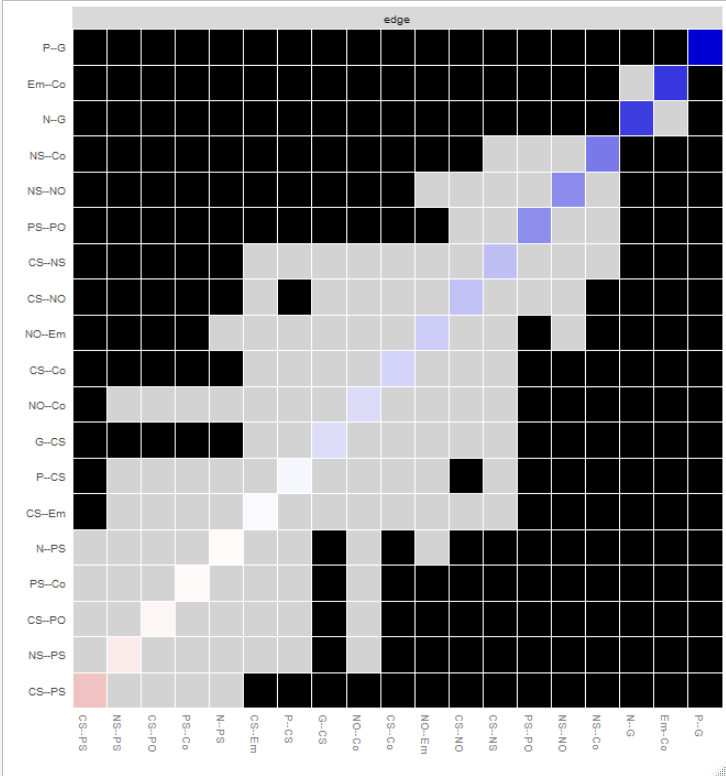 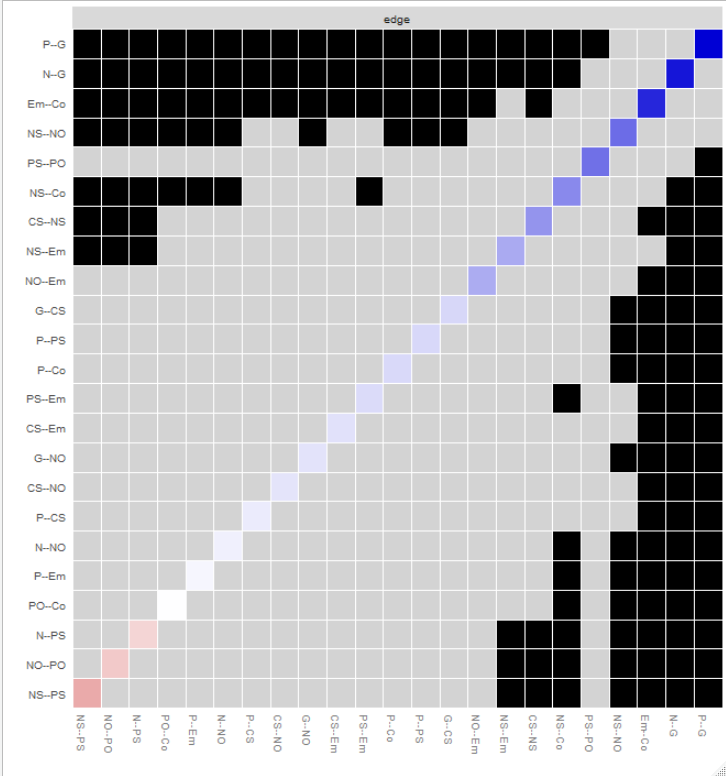 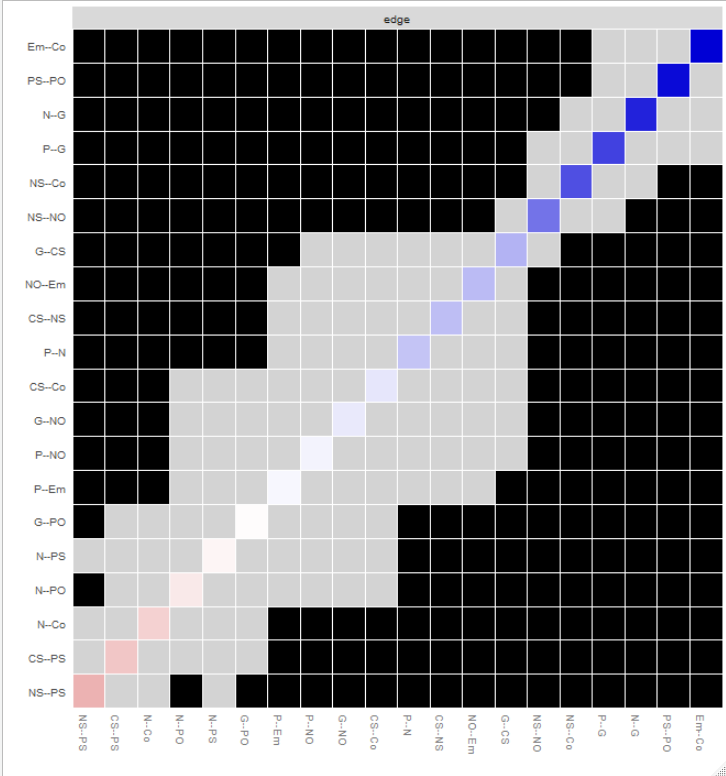 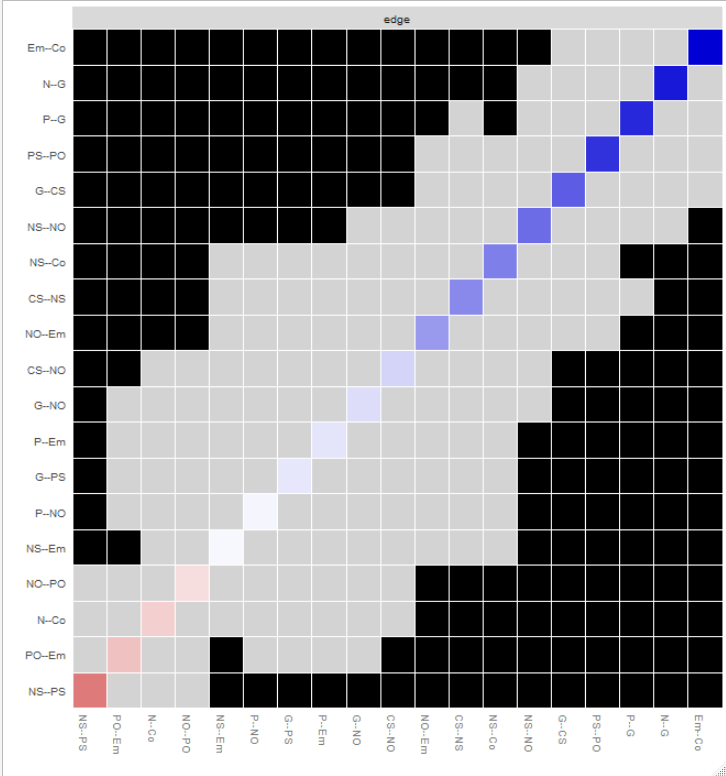 Figure S3. Bootstrapped difference tests of edge weights in the networks.a) the remitters at baseline; b) non-remitters at baseline; c) remitters at 6-month; and d) non-remitters at 6-month. Black boxes indicate a significant difference between two edges (alpha = .05). Grey boxes indicate no significant difference.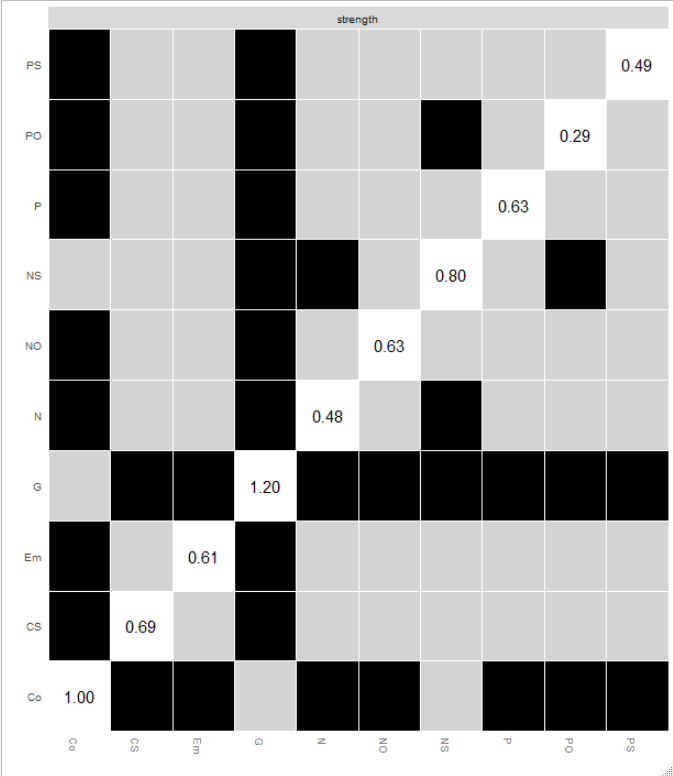 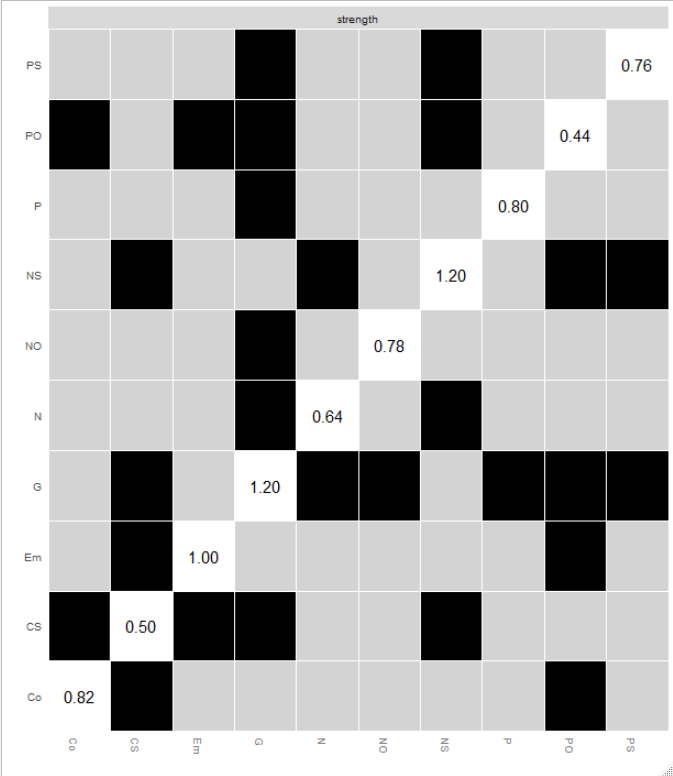 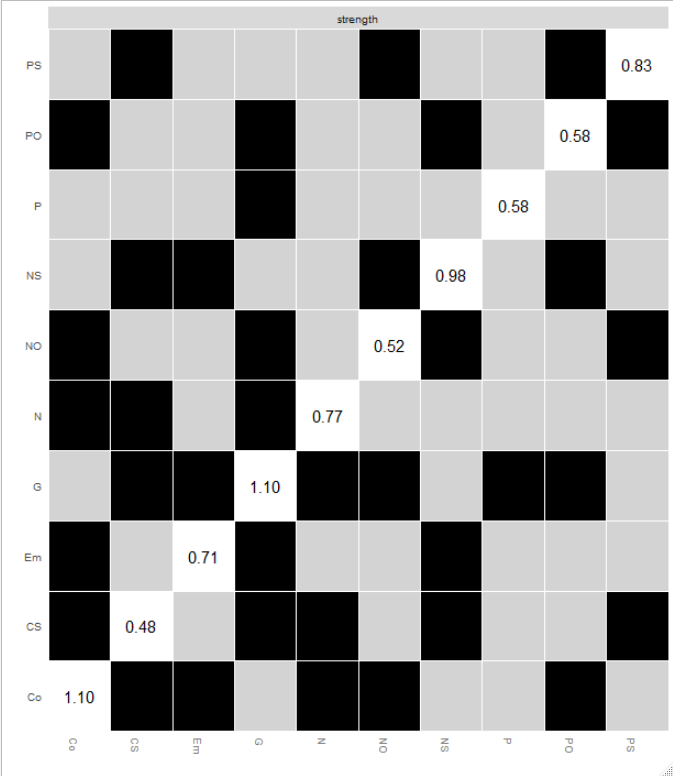 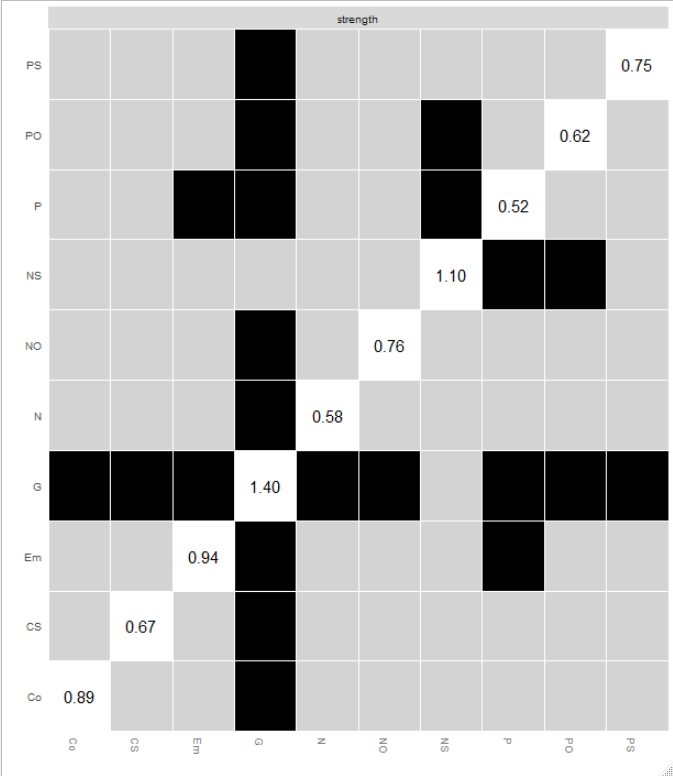 Figure S4. Bootstrapped difference tests of strength centrality in the networks.a) the remitters at baseline; b) non-remitters at baseline; c) remitters at 6-month; and d) non-remitters at 6-month. Black boxes indicate a significant difference between the strength centrality of two nodes (alpha = 0.05). Grey boxes indicate no significant difference.R code### Network analysis##Required librarieslibrary("readxl")library(qgraph)library(huge)library("psychTools")library(reshape2)library(NetworkComparisonTest)library(data.table)library("Deducer")# Set the random seed:set.seed(123)#dataBS <- read_excel("D:/Research/ ") # BaselineTM <- read_excel("D:/Research/ ") # 6 monthRB=subset(BS,RM=="1") NRB=subset(BS,RM=="0") R6=subset(TM,RM=="1") NR6=subset(TM,RM=="0") RB= RB[, c(2:10,11)] # remission group at baselineNRB= NRB[, c(2:10,11)] # non-remission group at baselineR6= R6[, c(2:10,11)] # remission group at 6 monthNR6= NR6[, c(2:10,11)] # non-remission group at 6 month#Reset namessetnames (RB, old = c("PANSS-P-TO","PANSS-N-TO", "PANSS-G-TO", "CDSS TO", "BCSS-NS","BCSS-PS","BCSS-NO","BCSS-PO","BS-EM", "BS-CO"),          new = c("P","N","G", "CS","NS","PS","NO","PO","Em", "Co"))setnames (NRB, old = c("PANSS-P-TO", "PANSS-N-TO", "PANSS-G-TO", "CDSS TO", "BCSS-NS","BCSS-PS","BCSS-NO","BCSS-PO","BS-EM", "BS-CO"),          new = c("P","N","G", "CS","NS","PS","NO","PO","Em", "Co"))setnames (R6, old = c("PANSS-P-TO", "PANSS-N-TO", "PANSS-G-TO", "CDSS TO", "BCSS-NS","BCSS-PS","BCSS-NO","BCSS-PO","BS-EM", "BS-CO"),          new = c("P","N","G", "CS","NS","PS","NO","PO","Em", "Co"))setnames (NR6, old = c("PANSS-P-TO", "PANSS-N-TO", "PANSS-G-TO", "CDSS TO", "BCSS-NS","BCSS-PS","BCSS-NO","BCSS-PO","BS-EM", "BS-CO"),          new = c("P","N","G", "CS","NS","PS","NO","PO","Em", "Co"))#Nonparanormal TransformationNRB1 <- huge.npn(NRB )RB1<- huge.npn(RB)R61 <- huge.npn(R6 )NR61<- huge.npn(NR6)# Estimate networkslibrary('bootnet')net1 <- estimateNetwork(RB1,default = "EBICglasso",corMethod = "cor_auto",tuning = 0.5)net2 <- estimateNetwork(NRB1,default = "EBICglasso",corMethod = "cor_auto",tuning = 0.5)net3 <- estimateNetwork(R61,default = "EBICglasso",corMethod = "cor_auto",tuning = 0.5)net4 <- estimateNetwork(NR61,default = "EBICglasso",corMethod = "cor_auto",tuning = 0.5)#get matricesnet1$graphnet2$graphnet3$graphnet4$graph#PlotL <- averageLayout(net1,net2,net3,net4)group.item1 <- list("PANSS" = 1:3,"CDSS" = 4,"BCSS" = 5:8,"BS " = 9:10)n1=plot(net1, title="a)", groups = group.item1,cut = 0.03,negDashed=TRUE,layout = L)n2=plot(net2, title="b)", groups = group.item1,cut = 0.03,negDashed=TRUE,layout = L)n3=plot(net3, title="c)", groups = group.item1,cut = 0.03,negDashed=TRUE,layout = L)n4=plot(net4, title="d)", groups = group.item1,cut = 0.03,negDashed=TRUE,layout = L)#centralityCent1 <- centralityTable(net1, standardized = TRUE)Cent2 <- centralityTable(net2, standardized = TRUE)Cent3 <- centralityTable(net3, standardized = TRUE)centralityPlot(Centrality = list("R-B" = net1,"NR-B" = net2),               include=c("Strength","Closeness", "Betweenness"),               labels = names(RB),decreasing=T)+ theme(legend.title = element_blank())#Stabilityb1 <- bootnet(net1, nCores = 8,nBoots = 1000, type = 'nonparametric')b2 <- bootnet(net1, nCores = 8,nBoots = 1000, type = 'case',              statistics=c('strength','closeness','betweenness'))b3 <- bootnet(net2, nCores = 8,nBoots = 1000, type = 'nonparametric')b4 <- bootnet(net2, nCores = 8,nBoots = 1000, type = 'case',              statistics=c('strength','closeness','betweenness'))b5 <- bootnet(net3, nCores = 8,nBoots = 1000, type = 'nonparametric')b6 <- bootnet(net3, nCores = 8,nBoots = 1000, type = 'case',              statistics=c('strength','closeness','betweenness'))b7 <- bootnet(net4, nCores = 8,nBoots = 1000, type = 'nonparametric')b8 <- bootnet(net4, nCores = 8,nBoots = 1000, type = 'case',              statistics=c('strength','closeness','betweenness'))plot(b1, order="sample", plot="area", prop0=F)# confidence intervalsplot(b1, "edge", plot = "difference", onlyNonZero = TRUE, order = "sample") # difference of edgesplot(b1, "strength", plot = "difference") # node strengthplot(b2 ,statistics=c('strength','closeness','betweenness'))+ theme(legend.title = element_blank())corStability(b2 )corStability(b4 )corStability(b6 )corStability(b8 )##Network comparsion test nct1<- NCT(net1, net2, it=1000,paired = FALSE,test.edges = TRUE,edges="all",           test.centrality=TRUE,centrality=c("strength","closeness","betweenness"))nct2<- NCT(net3, net4, it=1000,paired = FALSE,test.edges = TRUE,edges="all",           test.centrality=TRUE,centrality=c("strength","closeness","betweenness"))nct3<- NCT(net1, net3, it=1000,paired = TRUE,test.edges = TRUE,edges="all",           test.centrality=TRUE,centrality=c("strength","closeness","betweenness"))nct4<- NCT(net2, net4, it=1000,paired = TRUE,test.edges = TRUE,edges="all",           test.centrality=TRUE,centrality=c("strength","closeness","betweenness"))nct1## Perform permutation testlibrary("NetworkToolbox")perm.str <- network.permutation(RB1, NRB1, iter = 1000, network = "glasso",                                measure = "strength", alternative = "two.tailed", ncores = 4)#Average shortest path lengthperm.aspl <- network.permutation(prev.perm = perm.str, measure = "ASPL", ncores = 4)#Average clustering coefficientperm.aspl <- network.permutation(prev.perm = perm.str, measure = "CC", ncores = 4)# Modularity quality index perm.aspl <- network.permutation(prev.perm = perm.str, measure = "Q", ncores = 4)#smallworldnessperm.aspl <- network.permutation(prev.perm = perm.str, measure = "S", ncores = 4)# Check resultsperm.aspl$result#densityg = as.igraph(n1, attributes=TRUE)a=(degree(g))/(vcount(g)-1)g = as.igraph(n2, attributes=TRUE)b=(degree(g))/(vcount(g)-1)perm.t.test(a,b,statistic=c("t","mean"),alternative=c("two.sided"), midp=TRUE, B=1000)##Represent Node sizes represent the difference of centrality #strengthCent2 <- centralityTable(net1, standardized = TRUE)Cent3 <- centralityTable(net3, standardized = TRUE)table.data1 <- data.frame("Item" = Cent2[Cent2$measure == "Strength",3],                          "Strength" = Cent2[Cent2$measure == "Strength",5])table.data2 <- data.frame("Item" = Cent3[Cent3$measure == "Strength",3],                          "Strength" = Cent3[Cent3$measure == "Strength",5])data3 <- table.data1[,2]data4 <- table.data2[,2]data5=data4-data3plot(net1, title="a)", groups = group.item1,cut = 0.03,negDashed=TRUE,layout = L,vsize =data3*10,esize=14)plot(net3, title="b)", groups = group.item1,cut = 0.03,negDashed=TRUE,layout = L,vsize =data4*10,esize=14)plot(net3, title="c)", groups = group.item1,cut = 0.03,negDashed=TRUE,layout = L,vsize =data5*10,esize=14)#ClosenessCent2 <- centralityTable(net1, standardized = TRUE)Cent3 <- centralityTable(net3, standardized = TRUE)table.data1 <- data.frame("Item" = Cent2[Cent2$measure == "Closeness",3],                          "Closeness" = Cent2[Cent2$measure == "Closeness",5])table.data2 <- data.frame("Item" = Cent3[Cent3$measure == "Closeness",3],                          "Closeness" = Cent3[Cent3$measure == "Closeness",5])data3 <- table.data1[,2]data4 <- table.data2[,2]data5=data4-data3plot(net1, title="a)", groups = group.item1,cut = 0.03,negDashed=TRUE,layout = L,vsize =data3*10,esize=14)plot(net3, title="b)", groups = group.item1,cut = 0.03,negDashed=TRUE,layout = L,vsize =data4*10,esize=14)plot(net3, title="c)", groups = group.item1,cut = 0.03,negDashed=TRUE,layout = L,vsize =data5*10,esize=14)#BetweennessCent2 <- centralityTable(net1, standardized = TRUE)Cent3 <- centralityTable(net3, standardized = TRUE)table.data1 <- data.frame("Item" = Cent2[Cent2$measure == "Betweenness",3],                          "Betweenness" = Cent2[Cent2$measure == "Betweenness",5])table.data2 <- data.frame("Item" = Cent3[Cent3$measure == "Betweenness",3],                          "Betweenness" = Cent3[Cent3$measure == "Betweenness",5])data3 <- table.data1[,2]data4 <- table.data2[,2]data5=data4-data3plot(net1, title="a)", groups = group.item1,cut = 0.03,negDashed=TRUE,layout = L,vsize =data3*10,esize=14)plot(net3, title="b)", groups = group.item1,cut = 0.03,negDashed=TRUE,layout = L,vsize =data4*10,esize=14)plot(net3, title="c)", groups = group.item1,cut = 0.03,negDashed=TRUE,layout = L,vsize =data5*10,esize=14)CharacteristicsBaselineBaselinep-valuea6-month6-monthp-valueaRemittersRemittersp-valueaNon-RemittersNon-Remittersp-valueaCharacteristicsRemittersNon-Remittersp-valueaRemittersNon-Remittersp-valueaBaseline6-monthp-valueaBaseline6-monthp-valueaCharacteristics(N = 68)(N = 68)p-valuea(N = 68)(N = 68)p-valuea(N = 68)(N = 68)p-valuea(N = 68)(N = 68)p-valueaDensity0.3770.5110.0280.5330.4220.0630.3770.5330.0050.5110.4220.176Global strength3.3944.090.584.6474.10.3543.3944.6470.2434.094.10.984Average clustering coefficient0.26660.37320.4960.350.330.9010.26660.350.6490.3730.330.825Modularity quality index (Q)0.39020.34280.7360.15020.34070.1790.39020.15020.2140.3420.340.993Average shortest path length1.88891.51110.6251.46671.60.4761.88891.46670.5261.5111.60.728PNGCSNSPSNOPOEmCoP0.0000.6110.0220.0000.0000.0000.0000.0000.000N0.0000.4670.0000.000-0.0110.0000.0000.0000.000G0.6110.4670.0830.0000.0000.0000.0000.0000.000CS0.0220.0000.0830.153-0.1460.149-0.0210.0120.104NS0.0000.0000.0000.153-0.0480.2740.0000.0000.322PS0.000-0.0110.000-0.146-0.0480.0000.2740.000-0.014NO0.0000.0000.0000.1490.2740.0000.0000.1190.083PO0.0000.0000.000-0.0210.0000.2740.0000.0000.000Em0.0000.0000.0000.0120.0000.0000.1190.0000.482Co0.0000.0000.0000.1040.322-0.0140.0830.0000.482PNGCSNSPSNOPOEmCoP0.0000.5620.0450.0000.0870.0000.0000.0200.084N0.0000.5160.0000.000-0.0930.0330.0000.0000.000G0.5620.5160.0880.0000.0000.0620.0000.0000.000CS0.0450.0000.0880.2360.0000.0600.0000.0670.000NS0.0000.0000.0000.236-0.1870.3230.0000.1880.259PS0.087-0.0930.0000.000-0.1870.0000.3150.0790.000NO0.0000.0330.0620.0600.3230.000-0.1180.1830.000PO0.0000.0000.0000.0000.0000.315-0.1180.0000.003Em0.0200.0000.0000.0670.1880.0790.1830.0000.477Co0.0840.0000.0000.0000.2590.0000.0000.0030.477PNGCSNSPSNOPOEmCoP0.1260.4080.0000.0000.0000.0260.0000.0160.000N0.1260.4740.0000.000-0.0210.000-0.0470.000-0.098G0.4080.4740.1620.0000.0000.048-0.0070.0000.000CS0.0000.0000.1620.139-0.1220.0000.0000.0000.054NS0.0000.0000.0000.139-0.1650.2990.0000.0000.377PS0.000-0.0210.000-0.122-0.1650.0000.5250.0000.000NO0.0260.0000.0480.0000.2990.0000.0000.1460.000PO0.000-0.047-0.0070.0000.0000.5250.0000.0000.000Em0.0160.0000.0000.0000.0000.0000.1460.0000.546Co0.000-0.0980.0000.0540.3770.0000.0000.0000.546PNGCSNSPSNOPOEmCoP0.0000.4460.0000.0000.0000.0210.0000.0560.000N0.0000.4760.0000.0000.0000.0000.0000.000-0.099G0.4460.4760.3360.0000.0500.0690.0000.0000.000CS0.0000.0000.3360.2430.0000.0880.0000.0000.000NS0.0000.0000.0000.243-0.2750.3040.0000.0160.265PS0.0000.0000.0500.000-0.2750.0000.4230.0000.000NO0.0210.0000.0690.0880.3040.000-0.0680.2110.000PO0.0000.0000.0000.0000.0000.423-0.068-0.1270.000Em0.0560.0000.0000.0000.0160.0000.211-0.1270.526Co0.000-0.0990.0000.0000.2650.0000.0000.0000.526NodeRemitterRemitterRemitterNon-remitterNon-remitterNon-remitterNodeR-BR-6ChangeNR-BNR-6ChangeP-0.179-0.803-0.624-0.076-1.121-1.045N-0.790.0210.811-0.662-0.925-0.264G1.8891.468-0.4211.5482.1090.561CS0.042-1.237-1.279-1.213-0.5780.635NS0.4640.9530.4891.4171.069-0.349PS-0.7320.3091.041-0.211-0.274-0.063NO-0.207-1.055-0.849-0.137-0.221-0.083PO-1.509-0.7920.717-1.436-0.760.676Em-0.257-0.2320.0250.7450.438-0.307Co1.2791.3680.0890.0250.2630.239